_________________________________________________Руководителю_________________управления Ростехнадзора______________________Уважаемый _______________!В соответствии с требованиями пункта 2 статьи 11 Федерального закона от 21.07.1997 № 116-ФЗ «О промышленной безопасности опасных производственных объектов» направляю сведения об организации производственного контроля за соблюдением требований промышленной безопасности на опасных производственных объектах ____________:ОПО «_____________________» (рег. № ______________, __ класс опасности);ОПО «_______________________» (рег. № ______________, __ класс опасности);Приложения: Сведения об организации производственного контроля, в 1 экз. на ____ л. Флеш-накопитель, № ________, в 1 экз._________________________________                                           ___________За любой консалтинговой помощью по промышленной безопасности обращайтесь в https://triadacompany.ru/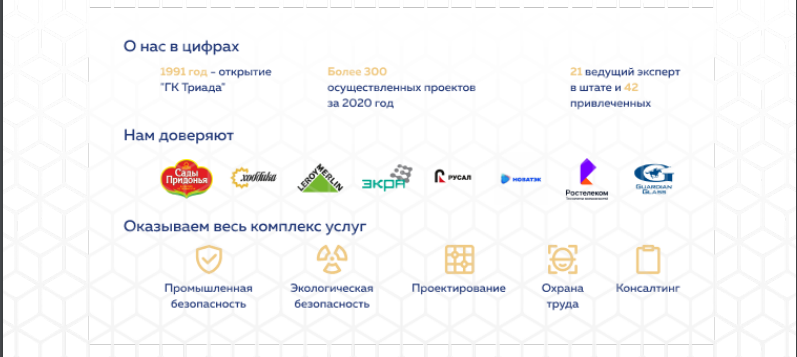 